ПОСТАНОВЛЕНИЕ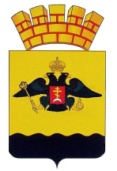 АДМИНИСТРАЦИИ  МУНИЦИПАЛЬНОГО ОБРАЗОВАНИЯ ГОРОД  НОВОРОССИЙСКот________________				              	                              	     №_________ г. НовороссийскО внесении изменений в постановление администрации муниципального образования город Новороссийск от 14 июня 2017 года № 5134 «О предоставлении компенсационных выплат, предоставляемых медицинским работникам в виде возмещения расходов на наем или аренду жилого помещения в муниципальном образовании город Новороссийск» В целях правильного толкования и применения постановления администрации муниципального образования город Новороссийск от 14 июня 2017 года № 5134 «О предоставлении компенсационных выплат, предоставляемых медицинским работникам в виде возмещения расходов на наем или аренду жилого помещения в муниципальном образовании город Новороссийск»,  п о с т а н о в л я ю:Приложение № 1 к постановлению администрации муниципального образования город Новороссийск от 14 июня 2017 года № 5134 «О предоставлении компенсационных выплат, предоставляемых медицинским работникам в виде возмещения расходов на наем или аренду жилого помещения в муниципальном образовании город Новороссийск», изложить в новой редакции (прилагается).Отделу по информационной политике и средствам массовой информации опубликовать настоящее постановление в средствах массовой информации.Контроль за выполнением настоящего постановления возложить на заместителя главы муниципального образования города Н.В. Майорову.Постановление вступает в силу со дня его официального опубликования.Глава муниципального образования город Новороссийск                                                                   И.А. ДяченкоПриложение № 1УТВЕРЖДЕНпостановлением администрации муниципального образованиягород Новороссийскот ____________№_______ ПОРЯДОК 
предоставления компенсационных выплат, предоставляемых медицинским работникам в виде возмещения расходов на наем или аренду жилого помещения в муниципальном образовании город Новороссийск1. Общие положения Настоящий Порядок предоставления компенсационных выплат, предоставляемых медицинским работникам (врачам остро дефицитных специальностей и рентгенолаборантам) в виде возмещения расходов на наем или аренду жилого помещения (далее – Порядок) разработан в соответствии с Гражданским кодексом Российской Федерации, Жилищным кодексом Российской Федерации в целях снижения дефицита медицинских кадров, оказания мер социальной поддержки медицинским работникам.1.2. Объектом договора найма или аренды жилого помещения может быть изолированное жилое помещение, пригодное для постоянного проживания, в виде отдельной квартиры, жилого дома, части квартиры или жилого дома, благоустроенное и отвечающее санитарным и техническим нормам применительно к условиям региона. 1.3. Наймодателем жилого помещения может выступать любое физическое или юридическое лицо, являющееся собственником жилого помещения. 1.4. Решение о предоставлении компенсационных выплат на наем или аренду жилого помещения (далее – выплата) возлагается на созданную в Управлении здравоохранения администрации муниципального образования город Новороссийск постоянно действующую комиссию. 1.5. Выплата предоставляется врачам остро дефицитных специальностей и рентгенолаборантам, основным местом работы которых является работа не менее чем на одну ставку, привлеченным с других регионов в текущем финансовом году.Если главный врач ходатайствует о включении медицинского работника на компенсационную выплату ранее привлеченного в учреждение, то комиссия принимает решение о включении данного специалиста в компенсационную выплату.1.6. Выплаты осуществляются в пределах финансовых средств, предусмотренных муниципальной программой «Развитие здравоохранения муниципального образования город Новороссийск» ежемесячно по мере финансового обеспечения муниципальной программы на текущий финансовый год.1.7. Размер выплаты медицинскому работнику составляет 10 000 (десять тысяч) рублей в месяц.1.8. Выплаты в виде возмещения расходов на наем или аренду жилого помещения в муниципальном образовании город Новороссийск не предоставляются иностранным гражданам, лицам без гражданства, если законом не предусмотрено иное.2. Порядок предоставления и рассмотрения документов2.1. Выплата предоставляется врачам остро дефицитных специальностей и рентгенолаборантам, не имеющим на праве собственности или по договору социального найма жилых помещений на территории муниципального образования город Новороссийск, соответствующих требованиям, предъявляемым действующим законодательством Российской Федерации к жилым помещениям. 2.2. Выплата не может предоставляться одновременно нескольким членам семьи вне зависимости от наличия трудовых отношений членов одной семьи с муниципальными бюджетными учреждениями здравоохранения.2.3. Для рассмотрения вопроса о предоставлении выплаты, необходимо предоставить следующие документы: 2.3.1. ходатайство от главного врача;2.3.2. личное заявление медицинского работника о предоставлении выплаты;2.3.3. копию договора о найме или аренде жилого помещения;2.3.4. копию паспорта или иные документы, удостоверяющие личность работника;2.3.5. справка о наличии (отсутствии) зарегистрированных прав собственности на недвижимое имущество и сделки с ним у Нанимателя и членов семьи.2.4. Затраты по подготовке документов возлагаются на медицинского работника, претендующего на предоставление выплаты. 2.5. Срок рассмотрения постоянно действующей комиссией представленного пакета документов составляет десять рабочих дней.  2.6. Основанием для отказа в предоставлении выплаты за наем или аренду жилья медицинским работникам является:2.6.1. наличие у медицинского работника или членов его семьи на праве собственности или по договору социального найма жилых помещений на территории муниципального образования город Новороссийск, соответствующих требованиям, предъявляемым действующим законодательством Российской Федерации к жилым помещениям; 2.6.2. один из членов семьи медицинского работника является получателем выплаты на наем или аренду жилья; 2.6.3. медицинский работник работает в муниципальном бюджетном учреждении менее чем на одну ставку или работа в муниципальном бюджетном учреждении является для него не основным местом работы; 2.6.4. отсутствие лимитов бюджетных ассигнований, предусмотренных муниципальной программой «Развитие здравоохранения муниципального образования город Новороссийск», на день предоставления пакета документов.2.7. Если в отношении медицинского работника принято положительное решение о предоставлении выплаты, данная выплата предоставляется согласно настоящему Порядку.3. Требования, предъявляемые к договору на наем или аренду жилого помещения 3.1. Заключенный договор на наем или аренду жилья (далее - договор) должен являться двухсторонним. Сторонами по Договору выступают:3.1.1. собственник жилого помещения, именуемый Наймодателем; 3.1.2. медицинский работник, получатель выплаты, именуемый Нанимателем.3.2. Управление здравоохранения перечисляет средства медицинскому учреждению, в размере, указанном в пункте 1.7 настоящего Порядка, причитающиеся медицинскому работнику, нанимателю жилого помещения на наем или аренду жилья. 3.3. В случае, если размер платы по договору превышает сумму выплаты, указанную в пункте 1.7 настоящего Порядка, оставшуюся сумму работник медицинского учреждения выплачивает Наймодателю за счет собственных средств. 3.4. В случае, если размер платы по договору меньше суммы выплаты, указанной в пункте 1.7 настоящего Порядка, муниципальное учреждение здравоохранения производит выплату на наем или аренду жилого помещения в размере, указанном в договоре. И.о. начальникаУправления здравоохраненияадминистрации муниципального образования город Новороссийск 				                    О.В. СычеваЛИСТ СОГЛАСОВАНИЯПроекта постановления администрации муниципального образования город Новороссийскот ________________ №_______________ О внесении изменений в постановление администрации муниципального образования город Новороссийск от 14 июня 2017 года № 5134 «О предоставлении компенсационных выплат, предоставляемых медицинским работникам в виде возмещения расходов на наем или аренду жилого помещения в муниципальном образовании город Новороссийск»Проект  внесен:Заместитель главы муниципального образования					      Н.В. МайороваПроект подготовлен:И.о. начальника управления здравоохранения администрации муниципальногообразования город Новороссийск 					      О.В. СычеваПроект согласован:Заместитель главымуниципального образования					       С.В. КалининаНачальникправового управления 							        И.Н. ЧутовЗАЯВКАк проекту  ПОСТАНОВЛЕНИЯ(Распоряжения)О внесении изменений в постановление администрации муниципального образования город Новороссийск от 14 июня 2017 года № 5134 «О предоставлении компенсационных выплат, предоставляемых медицинским работникам в виде возмещения расходов на наем или аренду жилого помещения в муниципальном образовании город Новороссийск»Кто вносит проект постановления (распоряжения): Управление здравоохранения администрации муниципального образования город НовороссийскПринятое постановление (распоряжение) разослать:	1. Управление здравоохранения  				- 5 экз.	2. Зам.гл по соц. вопросам 					- 1 экз.	3. Финансовое управление					- 1 экз.	4. Правовое управление					- 1 экз.	5. Прокуратура							- 1 экз.	6. Зам.гл по экономике и финансам				- 1 экз.	7. СМИ								- 1 экз. И.о. начальника управления здравоохранения администрации муниципальногообразования город Новороссийск 					           О.В. СычеваЛИСТ РЕГЛАМЕНТНОГО КОНТРОЛЯвнутреннего согласования проекта постановления (распоряжения) главы муниципального образования город-герой НовороссийскО внесении изменений в постановление администрации муниципального образования город Новороссийск от 14 июня 2017 года № 5134 «О предоставлении компенсационных выплат, предоставляемых медицинским работникам в виде возмещения расходов на наем или аренду жилого помещения в муниципальном образовании город Новороссийск»  Выдача бланка постановления 	(распоряжения) в общем отделе  ________________     _________    _______________		                                                             (дата)                               (время)                     (подпись)Проект передан в общий отдел  _______________    ___________   ________________                                                        (дата)                    (время)           (подпись)ПЕРЕЧЕНЬ ДОКУМЕНТОВ, ПРИЛАГАЕМЫХ К ПРОЕКТУ ПОСТАНОВЛЕНИЯО внесении изменений в постановление администрации муниципального образования город Новороссийск от 14 июня 2017 года № 5134 «О предоставлении компенсационных выплат, предоставляемых медицинским работникам в виде возмещения расходов на наем или аренду жилого помещения в муниципальном образовании город Новороссийск»Постановление администрации муниципального образования город Новороссийск от 14 июня 2017 года № 5134 «О предоставлении компенсационных выплат, предоставляемых медицинским работникам в виде возмещения расходов на наем или аренду жилого помещения в муниципальном образовании город Новороссийск».И.о. начальника управления здравоохранения администрации муниципальногообразования город Новороссийск 					           О.В. СычеваФамилия и инициалысогласующего лицаПередача проекта согласующему лицуПередача проекта согласующему лицуПередача проекта согласующему лицуВозврат проекта согласующим лицомВозврат проекта согласующим лицомВозврат проекта согласующим лицомФамилия и инициалысогласующего лицадатаВремяФ.И.О. и подписьдатавремяФ.И.О.и подписьСычева О.В.Майорова Н.В.Чутов И.Н. Калинина С.В.